Langlee Primary School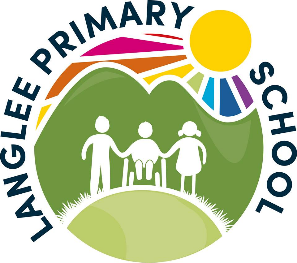 Home Learning InformationClass: Primary 6/7Week beginning: 6th  June 2020Week beginning: 6th  June 2020Week beginning: 6th  June 2020Week beginning: 6th  June 2020Week beginning: 6th  June 2020NumeracyWriting 6 digit numbers in words work sheet in your new learning pack.Finding the value of 6 digit numbers Work sheet in your new learning pack.Finding the value of 6 digit numbers Work sheet in your new learning pack.Reading and writing 6 digit numbers Work sheet in your new learning pack.LiteracyDifferentiated Spelling words - complete 3 (or more activities) from either all the activities you have at home, or from the new activities.Cats Protection Week 1  - Moggy Module – A Place to Live Reading Activities.  Reading activity(pgs 2 – 5), comprehension quiz(pg. 5) and fact file(pg 6) based on reading. Cats Protection Week 1  - Moggy Module – A Place to Live Reading Activities.  Reading activity(pgs 2 – 5), comprehension quiz(pg. 5) and fact file(pg 6) based on reading. Cats Protection Week 1  -  Moggy Module – A Place to Live writing activities. cartoon activity with video clip, plan and cartoon strip. Pgs 7,8 and 9.Health and Well-beingFairtrade farming activityWatch the video then choose an activity from the grid.https://www.youtube.com/watch?v=LCmU-uK93wc Go for a walk in the local area. Take photographs of where you go. Record your walk on an app such as Strava, or draw your route on a Google map and upload it to me.Go for a walk in the local area. Take photographs of where you go. Record your walk on an app such as Strava, or draw your route on a Google map and upload it to me.Linked to Literacy tasks – learning about caring for animalsSumdog – maths, spelling and grammar challengesSumdog – maths, spelling and grammar challengesSumdog – maths, spelling and grammar challengesDoorway Online Work on your typing skills by going on Doorway online:https://www.doorwayonline.org.uk/activities/text-type/text-type.htmlDoorway Online Work on your typing skills by going on Doorway online:https://www.doorwayonline.org.uk/activities/text-type/text-type.html